新 书 推 荐中文书名：《监狱图书馆》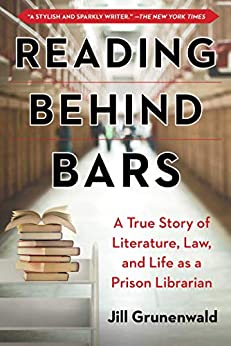 英文书名：READING BEHIND BARS: A MEMOIR OF LITERATURE, LAW, AND LIFE AS A PRISON LIBRARIAN作    者：Jill Gruenwald出 版 社：Skyhorse代理公司：Biagi /ANA/Jessica Wu页    数：224页出版时间：2019年7月代理地区：中国大陆、台湾审读资料：电子稿类    型：传记回忆录内容简介：    2008年12月，二十多岁的吉尔·格鲁内瓦尔德（Jill Grunenwald）从大学毕业，获得图书馆学硕士学位，准备开始实现自己图书馆员的梦想。但是，经济环境却变了。在经济危机当中，就业机会大幅减少。经过一番寻找，吉尔幸运地在她家乡俄亥俄州找到了一份为数不多的图书管理员的工作。这是一份好工作吗？很难说，因为这份工作是在一所男子低设防监狱担任图书管理员。这大概就是人们说的“火的洗礼”吧。    作为一名初出茅庐的二十几岁年轻女性，说这份工作不在吉尔的舒适圈都有些轻描淡写了。没办法，她只能快速适应这里的工作，学会从容接受金属探测器、体格健硕的保安，以及穿着囚服的囚犯们。在不到两年的时间里，吉尔经历了悲凉的环境、橙色的连体衣，并且认识到了那些被关在监狱里的人们的人性。他们就像其他图书馆的常客一样，只想通过阅读文字，得到教育和娱乐。吉尔通过帮助这些囚犯，开始认识到每个人身上的人性，并发现了她过去从未意识到的内在力量。   《监狱图书馆》（Reading behind Bars ）书时而辛酸，时而诙谐，它让人不禁想起《女子监狱》（Orange is the New Black）和《莎士比亚救了我的命》（ Shakespeare Saved My Life）。作者简介：    吉尔·格鲁内瓦尔德（Jill Grunenwald）是“The Year of the Phoenix”这一博客的博主，她在自己的博客里谈论包括身体形象、背包、成为你自己的英雄等一切事情。她还是“Professional Book Nerds”这个播客的创作者和联合主持人，并在美国国家公共广播电台的“点评”节目（On Point）中担任撰稿人。她的作品发表在《百万》（The Millions）杂志和Tor.com网站上，她的第一本回忆录《在警察的护送下跑步》（Running with a Police Escort）由Skyhorse于2017年出版。她目前在俄亥俄州克利夫兰市工作生活。媒体评价：    “这本书描述了一个我们中的很多人一生都未曾见到过的迷人的世界、强大的故事、一个女人的旅程、寻找自我的力量，以及一个明确的信息——书籍和信息具有极高的重要性，无论是对什么样的人来说。”----《书目杂志》（Booklist），星级评论    “用同情的视角来看待监狱里的生活。”----《科克斯书评》（Kirkus）    “我彻夜未眠，一口气读完了吉尔·格鲁内瓦尔德对她在监狱图书馆工作的叙述，她全情投入地讲述了这个有趣、迷人、而且常常令人感动的故事，它将我们大多数人永远无法体验到的世界，呈现在了读者的眼前。”----艾莉森·格林（Alison Green），《询问经理》（Ask a Manager）的作者    “在吉尔·格鲁内瓦尔德引人入胜的最新回忆录《监狱图书馆》中，读者被作者带入到监狱图书管理员独特的生活当中。”----玛丽·本尼迪克特（Marie Benedict），《房间里唯一的女人》（The Only Woman in the Room）的作者    “《女子监狱》（Orange is the New Black）的观众们一定会欣赏这种在狱中出现的生活场景，那些热爱寻找生活中的变化的人，一定会收到这本书的鼓舞。”----《出版这周刊》（Publisher's Weekly）谢谢您的阅读！请将反馈信息发至：吴伊裴（Jessica Wu）安德鲁﹒纳伯格联合国际有限公司北京代表处北京市海淀区中关村大街甲59号中国人民大学文化大厦1705室，100872电 话：010-82449901传 真：010-82504200Email：Jessica@nurnberg.com.cnHttp://www.nurnberg.com.cn新浪微博：http://weibo.com/nurnberg豆瓣小站：http://site.douban.com/110577/